Backford Parish CouncilCOUNCIL SUMMONSDear MemberCouncil members are summoned to a meeting of the Council to be held in ONLINE on Zoom Meeting ID: 928 421 7843Passcode: 459747on Tuesday 9th March 2021 - 19.45hrs for the purpose of transacting the business set out on the agenda below.Members of the public are invited to part one of the meeting for discussions.If you have any general enquiries about the meeting, please contact: Deborah Jones Clerk to the Parish Council (Tel: 01244 853853).AGENDAPart 1Apologies for AbsenceTo receive apologies for absence.Declarations of InterestMembers are invited to declare any personal or prejudicial interests they may have in any item on this agenda, subject to the rules regarding disclosure contained in the Members’ Code of Conduct.Open Forum1.	B4RNPart 2	01/21		Minutes of the Previous Meeting 02/21		Village Hall UpdatePublic Works LoanUpdate on Progress03/21		Planning		Demolition of sun room, erection of single and two storey side extension and single storey rear extension.  1 The Nook Backford Chester Cheshire CH2 4BQ  Ref. No: 21/00407/FUL | Received: Thu 28 Jan 2021 | Status: Awaiting decision 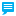 		Conversion of ground floor garage & first floor workshop into habitable space  Woodstock Little Rake Lane Chorlton by Backford Chester Cheshire CH2 4DH  Ref. No: 20/04266/FUL | Received: Fri 13 Nov 2020 | Status: Awaiting decision Planning applications 04/21		Reports by RepresentativesTo receive reports from the following representatives:Backford Charities 		- 	Mike CheersWar Memorial Trust 	- 	Councillor Mark LittlerRural Sounding Board 	-	To be confirmed.05/21		FinancePayments and Receipts: To note/approve the payment of salaries/wages and expenses and invoices for goods received and services rendered and to note any receipts.  A schedule will be presented at the meeting.Bank Balance Payments for staff Precept06/21		Future Projects99/21		Police Report101/21  	Highways update103/21 	Any Other BusinessCouncillors are invited to raise matters of information not included elsewhere on theagenda and to raise items for future agendas.  Councillors are also invited to submit any correspondence received since the date of the last meeting.DATE AND TIME OF NEXT MEETINGTuesday 11th May 2021